  Профсоюз работников народного  образования и науки Российской Федерации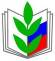                    Канская территориальная (городская) организация                     Профсоюза работников народного образования и науки Российской ФедерацииПубличный отчетза 2022 год                                                                    Утвержден  на заседании                                                                     Президиума городской организации Профсоюза    30 января 2023г.г.КанскТрадиционный Публичный отчёт обобщает основные направления работы  Канской территориальной организации профсоюза работников образования  в 2022 году и позволяет сделать выводы о приоритетах её работы, достигнутых результатах, имеющихся недостатках и определить задачи на следующий год. Цель публичного отчёта: обеспечение информационной открытости и прозрачности в деятельности территориальной (городской) организации Общероссийского Профсоюза образования.Основными направлениями работы Канской территориальной (городской) организации Профсоюза являются: - правозащитная работа;- информационная работа;- социальное партнёрство;- охрана труда и здоровья работников;- организационно-финансовое укрепление городской организации;- работа с молодыми педагогами;- работа по мотивации профсоюзного членства.  Основная цель нашего профессионального союза — это представительство и защита социально-трудовых прав и интересов работников сферы образования. Общая характеристика организации.Состояние профсоюзного членства.          В Канской территориальной (городской) организации Профсоюза работников образования в 2022 на учете состоит 1146 члена профсоюза, вместе с не работающими пенсионерами.           В этом году произошло уменьшение численности членов Профсоюза на 114 человек, и охват профсоюзным членством уменьшился, и составил 58,6% (вместе с неработающими пенсионерами), что конечно совсем не радует. Общее количество работающих в Канской системе образования снизилось на 140 человек, это связано с тем, что педагоги старшего поколения  стали уходить на заслуженный отдых, а молодежь, после окончания педагогического учебного учреждения не задерживается в системе образования, из-за  небольшой заработной платы и отсутствия жилья.            Многие образовательные организации полностью кадрами не укомплектованы. На 1 января 2023 года в системе образования города Канска имеются вакансии для 20-ти педагогов разных предметов, 10-ти воспитателей, 9-ти педагогов дополнительного образования, сюда входят по две вакансии учителей логопеда и дефектолога. Почти во всех общеобразовательных учреждениях единицы педагогов работают на ставку, основная масса работает  больше чем на ставку. Общее количество педагогических работников, поэтому снизилась (по сравнению с прошлым годом) на 77 человек. В июне 2022 года в некоторых образовательных учреждениях, педагоги, находящиеся уже на пенсиях, уволились с работы для перерасчета пенсии. При написании заявления о принятии на работу с 1 сентября 2022 года, заявление о вступлении в Общероссийский профсоюз писать отказались.     За 2022 год из членов Профсоюза вышло 20 человек по собственному желанию, по сравнению с прошлым годом это цифра уменьшилась.  Работа по мотивации профсоюзного членства продолжается, за год принято в члены Профсоюза 133 человека. На учете в Канской городской организации состоит 35 человек - пенсионеров, не работающих в ОО, в основном это педагоги, решившие остаться в профсоюзной организации.  Увеличился показатель: количество ППО с численностью менее 50 % , от общего числа работающих в организации и составил 25 учреждений. Конечно, мы своей работой не удовлетворены, и будем пересматривать вопросы по мотивации и информационной работе. Следующий 2023 год будет отчетно-выборным в первичных профсоюзных организациях, помочь коллективам выбрать ответственного, активного профсоюзного лидера, который заинтересован в социально-трудовых отношениях в коллективе, со своей точкой зрения. Было проведено 2 заседания городского комитета профсоюзной организации и 5 заседаний Президиума.Охране труда и здоровье работников   Внештатным техническим инспектором труда является председатель городского комитета Профсоюза Т.А.Смирнова.   В каждом образовательном учреждении, приказом руководителя учреждения, утвержден ответственный за работу по ОТ. Во всех первичных профсоюзных организациях избраны уполномоченные (доверенные) лица по охране труда, в соответствии со статьей 218 ТК РФ в образовательных организациях созданы комиссии по охране труда на паритетной основе, общее число уполномоченных ОТ - 45 человек, кроме 5 малочисленных  образовательных учреждений. При территориальной организации работает комиссия по охране труда, в которую входят члены президиума, специалист Управления образования и председатель ГК Профсоюза. Банк данных уполномоченных по охране труда образовательных организаций имеется, постоянно обновляется и хранится в номенклатуре дел городской организации Профсоюза.         На контроле городского комитета Профсоюза стоят вопросы организации контроля соблюдению  охраны труда, прохождения обучения по охране труда, прохождение медицинских осмотров, вопросы проведения специальной оценки условий труда, обеспечение работников спецодеждой, предоставление дополнительных отпусков, выплата повышенной оплаты труда, профилактика несчастных случаев на рабочем месте.        Контроль за работой по охране труда проводился на президиуме Канской организации Профсоюза, этот вопрос поднимался 4 раза. На президиуме были рассмотрены вопросы «Об итогах проведения мониторинга проведения медосмотров в образовательных организациях»; «Об итогах мониторинга проведения СОУТ в образовательных организациях за 2022 год»; «Об использовании средств ФСС на охрану труда в 2022 году»; «О  проведении Всемирного дня охраны труда»; «О готовности образовательных учреждений города к новому учебному году»; «О реализации итогов проведения СОУТ в образовательных организациях». В 2022 годы были проведены тематические проверки по темам: 1. Анализ положений СУОТ. 2. Выполнение Соглашения по охране труда      В прошедшем году внештатным техническим инспектором труда Профсоюза Смирновой Татьяной Анатольевной  было организовано обучение профактива и ответственных лиц за обеспечение безопасности образовательных организаций по вопросам охраны труда.  Обучение уполномоченных и ответственных по охране труда  в 2022 году проходило, с учетом запросов от образовательных организаций.     В течение 2022 года на заседаниях президиума и пленумах обсуждались разноплановые вопросы Охраны труда. За год были заслушаны пять  образовательных учреждения по вопросу осуществления контроля  по охране труда: как выполняются Соглашения по ОТ, предписания  контролирующих органов, какие мероприятия были запланированы на год и их выполнение. Так же уполномоченные поделились опытом работы по  проверки знаний,  как работник усвоил материал и сможет ли применить их на практике. Выносились  и обсуждались вопросы: «Техника безопасности в образовательном учреждении», «Планирование мероприятий по охране труда», «Порядок проведения инструктажей по охране труда в образовательном учреждении», «Перечень документов по ОТ в образовательной организации», «Новые правила прохождения медосмотров».         Провели два семинара для всех заинтересованных лиц по теме «Новое в законодательстве по охране труда» и  «Положение о системе управления охраной труда» приведения документа в соответствие с требованиями.   В 2022 году немало сделано для создания комфортных условий и для учащихся и для работников. Расходы на Канское образование были увеличены, по сравнению с 2021 годом и составили свыше 52 млн. 530 тыс. рублей. Территориальная (городская) профсоюзная организация города Канска организует совместную работу с управлением образования по вопросам охраны труда и обучения, утверждает графики совместных проверок по соблюдению законодательства по охране труда и санитарно-гигиеническим требованиям.       В 2022 году на муниципальном уровне было подписано Соглашение между администрацией города Канска и Канской территориальной (городской) организацией Профсоюза работников образования, в котором большим разделом идет Охрана труда. Во всех образовательных организациях заключены Коллективные договора между работодателями и профсоюзной организацией. Периодически, раз в квартал на Президиуме председатели первичных профсоюзных организаций образовательных учреждений совместно с уполномоченными ОТ докладывали о выполнении мероприятий по ОТ.       В 2022 году  контролирующими органами проведено 20 обследований: Государственной инспекцией труда -1, Канской прокуратурой – 4, Роспотребнадзор, Пожнадзор, Технадзор, другими органами контроля  -15.        В ходе решения задач в 2022 году по обеспечению безопасных и комфортных условий в образовательных учреждениях и по устранению нарушений по предписаниям контролирующих органов по всем образовательным учреждениям, произведены расходы на сумму 43млн.794,150 тыс.рублей.     Основные направления работы профсоюзной организации по обеспечению защиты прав членов Профсоюза на здоровые и безопасные условия труда: осуществление защитных функций по соблюдению прав членов профсоюза на здоровье и безопасные условия труда, внедрение современных средств безопасности труда, предупреждающих производственный травматизм и возникновение профессиональных заболеваний работников. Во всех образовательных организациях заключены коллективные договора, в которых предусматриваются льготы и гарантии за работу во вредных условиях труда до проведения специальной оценки условий труда.  Имеются приложения «Перечень работ и доплат за работу в  неблагоприятных условиях работникам в ОО», «Соглашение по охране труда»,  «Обеспечение работающих индивидуальными средствами защиты», «Обеспечение работников смывающими и обезвреживающими средствами».      В системе образования  города Канска на мероприятия по охране труда используются разные источники: краевой, городской бюджет, внебюджет. Каждый год администрация управления образования и ОО делали заявки на выделение средств на проведение СОУТ. Большая часть образовательных организаций уже провела СОУТ, поэтому в 2022 году была проведена специальная оценка условий труда в нескольких образовательных учреждениях, 20 рабочих места теперь имеют специальную оценку труда. Израсходовано на эти мероприятия из бюджета города  189 970  рублей.      В 2022 году продолжилась работа по возврату 20% страховых взносов из ФСС на мероприятия по ОТ. Семь образовательных организаций, которые в прошлом году не использовали эту возможность, провели СОУТ рабочих  мест, используя возврат страховых  взносов из фонда ФСС на сумму 49 328 рублей. Но еще имеются рабочие места, на которых не проведена специальная оценка условий труда. В 2023 году планируется закончить работу в этом направлении, так же используя возможность возврата 20% сумм страховых взносов. Профсоюзный городской комитет образования специальную оценку условий труда на своих рабочих местах в 2022 году  не провел. В 2023 году необходимо обязательно провести.   В соответствии с коллективными договорами все работники образовательных организаций за счет средств работодателя проходят предварительные (при приеме на работу) и периодические медицинские осмотры и психиатрические освидетельствования. Проблем с обеспечением обязательных медицинских осмотров и психиатрического освидетельствования нет. Проведение этих мероприятий проводится строго в определенные сроки и выделено на это – 8млн. 422167 тыс. рублей.       В 2022 году представителем РМЦ, заместителем начальника, совместно с председателем Канской (городской) организации Профсоюза Т.А.Смирновой была изучена практика совместной работы работодателей и первичных профсоюзных организаций по обеспечению прав работников образования на здоровые и безопасные условия труда.   В рамках изучения данного вопроса была проведена документальная проверка соблюдения работодателями трудового законодательства по охране труда в шести ОО. В ходе проверки соблюдения работодателями трудового законодательства по охране труда и реализации профсоюзными организациями образовательных учреждений функций по защите прав работников на здоровые и безопасные условия труда были изучены планы и протоколы  первичных профсоюзных организаций, коллективные договоры, Соглашения по охране труда, локальные акты образовательных организаций по охране труда, трудовые договоры.          Было проверено выполнение Соглашения по охране труда за 2022 год, все намеченные пункты были выполнены, при дополнительном бюджетном финансировании этих мероприятий.  Администрацией города Канска подписано Распоряжение о выплатах компенсационного характера за вредные условия труда работникам образовательных организаций. Но увеличить оплату труда работникам с вредными условиями труда, можно только по результатам специальной оценки условий труда, что предполагает проведение этой процедуре в ОО.    Положение  о системе управления охраной труда имеются в 40 образовательных организациях, это составляет  80% от всего количества ОО. Большинство, представителей образовательных организаций, отнеслись добросовестно, и совместно с председателями ППО привели в соответствие с нормативными требования Положение о системе управления охраной труда. В малочисленных образовательных организациях, где нет уполномоченного по ОТ, необходимо оказать помощь в разработке этого документа. Эта работа будет продолжена в следующем году. В августе месяце проводится проверка - приёмка всех учреждений системы образования (49 ОО), в комиссию которой входят не только администрация города и Управления образования, но и внештатный технический инспектор труда от городской организации Профсоюза (председатель ГК Профсоюза), и представители контролирующих органов.  При приемке учреждений к новому учебному году, обращалось внимание на условия труда и обеспечение безопасности жизни и здоровья работников образовательного учреждения.  Акт приемки, заполненный и подписанный комиссией, был предоставлен в городской комитет Профсоюза.      В сентябре месяце совместной комиссией Управления образования и городской организацией Профсоюза проводиться приемка кабинетов, особое внимание уделяется кабинетам технологий, физики, химии, а также лабораторным кабинетам на предмет безопасности условий труда работников и обучение учащихся. Все образовательные организации были приняты, согласно актам, с небольшими замечаниями.   А в октябре месяце внештатным техническим инспектором труда Т.А.Смирновой совместно с уполномоченными ОО была проведена проверка безопасности и охраны труда кабинетов, отмеченных в акте при приемке в сентябре месяце по теме: «Обеспечение безопасных условий труда на рабочем месте» (смотрелось: наполняемость  кабинетов по охране труда, проведение инструктажей, наличие журнала регистрации инструктажа). Были проверены три дошкольные образовательные учреждения и пять школ.  Во всех образовательных организациях имеется в наличии Положение о СОУТ, приказ по ОО о назначении ответственного по ОТ, распределены обязанности в области охраны труда и безопасности образовательного процесса. Также в наличии имеются журналы регистрации вводного инструктажа и инструктажа на рабочем месте. Все сотрудники, прошли обучение по оказанию первой медицинской помощи, имеется аптечка для оказания медицинской помощи. На рабочих местах имеются инструкции по охране труда при проведении занятий. Было предложено рассказать об оказании первой медицинской помощи при несчастном случае, какие действия проводятся и последовательность их выполнения. По результатам проверки были определены кабинеты по ОТ, которые полностью оснащены и соответствуют нормативам. О результатах выполнения предписаний контролирующих органов или рекомендаций внештатного инспектора  по охране труда, информируется на заседании городского комитета Профсоюза.        Ежегодно в весенне-осенний период проходят проверки помещений и зданий образовательного учреждения по соблюдению безопасных условий работы сотрудников. Выявленные нарушения, которые  несут опасность для здоровья и жизни работников и детей, были внесены в протоколы и предписания, для дальнейшего их устранения. Во время текущего ремонта были проведены работы: по устройству водосточной системе, ремонту цоколя и отмостки, ремонту потолков, где была протечка кровли, полового покрытия и освещения, замене дверей, окон. Очень в плачевном состоянии еще находятся окна в  некоторых кабинетах, следует отметить, что тенденция меняется и на эти работы каждый год выделяются финансовые средства, надеемся, что в 2023 году эта работа продолжится.       В образовательных организациях в 2022 году тяжелых и смертельных несчастных случаев не зарегистрировано. Сокрытых несчастных случаев с работниками образовательных организаций не выявлено.      Все образовательные организации полностью обеспечиваются средствами индивидуальной защиты. Средства на эти мероприятия выделяются из разных источников: бюджетные, внебюджетные -  всего израсходовано на общую сумму 70 668 тыс.рублей.       Все работники образования имеют возможность оздоровиться, пользуясь компенсацией стоимости путевок за счет организации профсоюза работников образования и науки. Наши работники смогли оздоровиться в санаториях разного уровня. За прошедший период 23 человека поправили свое здоровье в санатории КГАУ «Социально оздоровительный центр «Тесь», не только использовались путевки по разнарядке, но были приобретены и дополнительные путевки; 10 человек отдохнули на побережье Черного моря, приобретя путевки с 20% скидкой, не только для себя, но и своим близким. Участвуя в краевой программе «Оздоровление», мы помогли работникам образовательных учреждений оздоровиться в санаториях «Белокуриха», «Саянская благодать», «Озеро Карачи»  всего 11 человек. Стараемся, чтобы как можно больше работников поправили свое здоровье. На эти цели выделено за счет средств профсоюзного бюджета на эти цели более  250 тысяч рублей.        Третий год городская Профсоюзная организация активно работает с кампанией «Альфа-страхование», где согласованы определенные условия для наших членов профсоюза. В 2022 году более 1350 человек (членов профсоюза и их семей) застраховались по программе «Антиклещ» и от «Несчастного случая».В 2022 году возобновили проведение городской Спартакиады «Здоровье» среди работников образовательных организаций, используя спортивные помещения города. Прошла юбилейная XV Спартакиада «Здоровье», команды, являющиеся победителями за пятилетний период, были награждены кубками, дипломами и денежными сертификатами.В дальнейшем планируем продолжить работу по документарной проверки «Соответствие содержания Положений о системе управления охраной труда» в ОО, по обеспечению работников ОО  СИЗ. Принимать участие по оценке готовности учреждений к новому учебному году и сезонных обследованиях зданий ОО.Социальное партнерство       Во всех  учреждениях заключены коллективные договора, в которых интересы работников представляют первичные профсоюзные организации. Коллективные договора всех  учреждений образования прошли уведомительную регистрацию в отделе труда при администрации города. Новые коллективные договора в 2022 году заключили 12 учреждений, 6 образовательных учреждения пролонгировали действие коллективного договора, 32 образовательных учреждения заключили коллективные договора в предыдущие годы. Своевременно вносятся дополнения и изменения, выдерживаются сроки действия договоров.  На территориальном уровне заключено новое трехстороннее соглашение между Канской территориальной (городской) организацией Профсоюза работников образования и науки РФ, представителем учредителя «Управление образования администрации г.Канска» и Администрацией города Канска, контроль, за выполнением которого, ведет Городской комитет Профсоюза работников образования.  Соглашение по регулированию социально-трудовых отношений между Администрацией города Канска, Координационным Советом организаций Профсоюза города Канска и территориальным Объединением работодателей «Союз промышленников и предпринимателей города Канска», действие которых сохраняется на 2022 год, контроль за выполнением соглашения, ведет Координационный Совет организаций Профсоюзов.    В городе действует муниципальная программа «Развитие образования на 2021-2025 годы», в которой определены мероприятия для повышения имиджа педагога. Администрация Управления образования и Канская городская организация профсоюза в 2022 году провели 4 конкурса профессионального мастерства: «Мой лучший урок», «Молодой учитель - новой школе», «Учитель года», «Воспитатель года». В состав жюри входит председатель ГК Профсоюза – Смирнова Т.А. Так же в комиссию, в качестве экспертов включались представители педагогов - ветеранов. Как соучредитель  конкурсов, в награждении победителей и призеров участвовала городская организация Профсоюза, учрежден специальный приз для победителей  конкурса (членов профсоюза) - сертификат в сеть магазинов, ювелирный мир. Большую поддержку оказывают социальные партнеры, с которыми Канская городская организация Профсоюза постоянно ведет деловой разговор, они поддерживают и финансово поощряют победителей и финалистов конкурсов.           В практику городской организации вошло ежегодное проведение собраний в первичных профсоюзных организациях с единой повесткой дня «О ходе выполнения коллективного договора в образовательном учреждении». После проведения этого мероприятия Президиум на своих заседаниях подводит итоги работы коллективных договоров, их плюсы и минусы.       Работники образовательных организаций повышают свой профессиональный уровень через курсы повышения квалификации, через учебу в высших учреждениях. За 2022 год курсы повышения квалификации прошли  более 180 педагогов, в основном вид обучения был дистанционный. На конец, 2022 года, в Канской системе образования педагогов с высшим образованием 853 человек, из общего числа педагогов это составляет 67%, но еще остались педагоги, которые  заочно обучаются для  получения высшего образования.        Городской комитет Канской территориальной (городской) организации Профсоюза на 1 октября 2022 года провел мониторинг педагогической нагрузки работников образовательных организаций, результат следующий:  из 1271 педагогического работника около 680 человек работают более ставки, иногда это составляет от 80% до 96% от общего числа педагогов, в основном это работники общеобразовательных организаций, в дошкольных образовательных организациях эта цифра значительно меньше, все воспитатели работают на ставку. Только старшие воспитатели имеют от 1 ставки до 1,5 и  составляет это от 20% до 40%.В 2022 году возобновили проведение ежегодного мероприятия для ветеранов педагогического труда  Рождественская  встреча «И снова здравствуйте». Ветераны педагогического труда встретились, после двух лет, столько было радости, благодарностей организаторам встречи, присутствовало около 80 человек. Также были проведены мероприятия к профессиональным праздникам Не были забыты педагоги, отдавшие свои знания и силы образованию г.Канска в профессиональные праздники – День учителя, День дошкольного работника. Оказывается материальная помощь к юбилейным датам. Педагогам всегда приятно, что о них помнят, что их  привлекают к работе в качестве экспертов разных конкурсах, разных городских мероприятиях, где они не только могут выступить в роли жюри, но и поделится своим огромным опытом.           Есть районы города, где до сих пор  имеется очередь в дошкольное учреждение. До сих пор не можем добиться льготы на первоочередное определение в дошкольные образовательные учреждения для работников образования. В настоящее время с администрацией города по этому вопросу  компромиссов не найдено, все откладывается на следующий раз. Запланировано  и подготовлена площадка для строительства детского сада в Центральной части города, что позволит снять напряженность с распределением детей в дошкольное учреждение по месту проживания. Во всех коллективных договорах предусмотрены отпуска без сохранения заработной даты на разные случаи жизни (роды, смерть близких, регистрация брака, работающим пенсионерам и т.д.) и годовой отпуск для педагогов, который пользуется спросом у работников. В коллективных договорах закреплен дополнительный оплачиваемый отпуск для председателей первичных профсоюзных организаций (2 дня), при отсутствии в течение учебного года дней нетрудоспособности (3 календарных дня).В целях оздоровления работников образования, ежегодно проходит городская Спартакиада «Здоровье» среди учебных образовательных учреждений, финансирование которой проводится за счет Канской территориальной (городской) организации Профсоюза работников образования. Победители  соревнований награждаются  грамотами и кубками. В 2022 году прошла юбилейная XVспартакиада «Здоровье», победители за пятилетний период были награждены на городском педагогическом совете денежными сертификатами, кубками и дипломами. В 2022 году спартакиада проводиться в спортивных залах города, по согласованию со спортивным комитетом города. Ежегодно участниками спартакиады становиться более 1000 работников ОО. В 2022 году команда учителей (членов профсоюза) города Канска участвовала в краевой  Спартакиаде учителей образовательных организаций Красноярского края. В общекомандном зачете заняла почетное 1 место, была награждена кубком, грамотой и денежным сертификатом от Красноярской краевой организации Профсоюза.       Городским комитетом Профсоюза заключен договор с Канским драматическим театром на льготное приобретение билетов на спектакли для детей и взрослых, что пользуется большим спросом среди членов Профсоюза образовательных организаций.Правозащитная работа      Канская территориальная (городская) организация Профсоюза работников народного образования и науки РФ  большое внимание уделяет правозащитной работе, которую осуществляет  правовой инспектор (Татьяна Анатольевна Смирнова). Правозащитная деятельность проводиться целенаправленно по следующим направлениям:  - профсоюзный контроль за соблюдением работодателями и их представителями трудового законодательства;  -   контроль и экспертиза коллективных договоров;  - повышение грамотности членов Профсоюза в социально-трудовых, профессиональных, экономических и правовых вопросах;  -   устное и письменное консультирование членов Профсоюза;  -  личный прием по правовым вопросам.        Правозащитная деятельность осуществлялась совместно с Управлением образования администрации г.Канска,  ресурсно-методическим отделом управления образования. Совместно с руководителем Управления образования участвовали в нормотворческой деятельности органов местного самоуправления, государственной власти: -присутствовали на заседаниях городского Совета депутатов, -участвовали во встречах  с администрацией города:  -принимали участие в обсуждении проекта бюджета на 2023 год,  -обращались по вопросам заработной платы работников образования, которые финансируются из муниципалитета, (об увеличении фондов ОУ, т.к. фонды заработной платы не меняются, поэтому отсутствуют стимулирующие надбавки); -представляли письма  депутатам Законодательного Собрания, Городского Совета депутатов г. Канска о поддержке позиций Профсоюза при принятии нормативных правовых актов, затрагивающих интересы работников сферы образования.      Правовой инспектор участвует в договорном регулировании социально – трудовых отношений в рамках социального партнерства. Заключено Соглашение между Канской территориальной (городской) организацией Профсоюза работников образования, Администрацией города Канска и Управлением образования г.Канска в декабре 2022 на 2023-2025 годы, в лице Главы города Канска А.М.Береснева, председателя ГК Общероссийского Профсоюза образования Т.А.Смирновой и руководителя управления образования администрации г.Канска Э.В.Боровского. Соглашение с Координационным Советом Профсоюза г.Канска и Канским городским Советом  депутатов до сих пор не подписано, находится в стадии рассмотрения. На протяжении всего 2022 года не смогли встретиться и обсудить имеющие вопросы, Соглашение было передано для ознакомления. Во всех образовательных учреждениях заключены Коллективные договора, и за отчетный период оказана правовая помощь при разработке  коллективных договоров 10 образовательным  учреждениям. Прошли экспертизу коллективных договоров, соглашения внештатным правовым инспектором совместно с аппаратом Управления образования 8 образовательных организаций. В одном образовательном учреждении городским Профсоюзом проведена экспертиза локально-нормативного акта. В ноябре месяце был проведен семинар для председателей ППО и руководителей ОУ по ознакомлению с новыми законодательными правовыми актами. На совещаниях поднимались вопросы по правозащитной тематики, представлялись презентации, по изучению опыта правозащитной деятельности первичных профсоюзных организаций образовательных учреждений города.За прошедший год в суде было рассмотрено одно  дело, работника МБДОУ Целюк С.Л., которому не оплатили медицинское обследование при устройству на работу. Правовой инспектор Т.А.Смирнова помогла написать заявление в прокуратуру, изложив подробно всю суть проблемы. Инструктор по физической культуры, Целюк С.Л.принята на работу с 01.09.2021 года. При оформлении прошла медицинский осмотр специалистами, после чего составила авансовый отчет и принесла его руководителю ДОУ. Заведующий отказался оплачивать медицинский осмотр работнику, мотивируя тем, что нет финансов. На протяжении двух месяцев происходила перепалка и настаивании педагога на оплате медицинского осмотра. В декабре месяце 2021 года Светлане Леонидовны было предложено уволится, как принятой на время декретного отпуска, но педагог, находящийся в  декрете не вышел на работу. Целюк С.Л. обратилась в прокуратуру, было заведено дело, опрошены работники ДОУ, дело передано в суд. Решение суда: заведующему ДОУ оплатить все медицинские расходы плюс моральный ущерб (около 50 тысяч рублей) и восстановить на рабочем месте.      В других случаях сторонники трудовых споров сумели договориться и прийти к единому решению.      Правовой инспектор осуществлял профсоюзный контроль за соблюдением работодателями трудового законодательства, содержащих нормы трудового права. Было проведено 3 проверки разного уровня, и все совместно с органами, осуществляющими управление в сфере образования. Темы проверок разные: - заключение и выполнение коллективных договоров в образовательных учреждениях; - оформление трудовых договоров, - составление графика отпусков и другие. В ходе проверок было проведено совместные заседания председателей первичных организаций и руководителей ОУ, указаны на ошибки и нарушения. Часто встречающиеся нарушения:- работодатели не знакомят работников под роспись с коллективным договором и приложениями, ПВТР; - не знакомят с приказами о приёме на  работу;- отсутствует подпись работника в трудовом договоре, о получении его на руки;- графики отпусков, графики сменности утверждаются работодателем с нарушением установленных сроков и порядка,  без согласования с профсоюзом, есть случаи, что сроки не соблюдаются или предоставляются на свое усмотрение и др. При проверке заключения трудовых договоров с работником ОО, были выявлены следующие нарушения: не было указано наличие работ с вредными средствами. С каждым работником было заключено дополнительное соглашение к трудовому договору по изменению оплаты труда, где имеется роспись работника об ознакомлении и получении одного экземпляра на руки.       Представления были от Управления образования г.Канска. Благодаря работе внештатного правового инспектора труда в 2022 году произошло значительное  уменьшение числа выявленных нарушений трудового законодательства, которые были устранены в ходе проверки.      Содержание коллективных договоров соответствует ст. 41 ТК РФ в них включены разделы: обязательства сторон Коллективного договора, трудовые отношения,  рабочее время и время отдыха, включая вопросы предоставления и продолжительности отпусков, социальные гарантии, льготы, компенсации. А также включены положения, улучшающие положение работников по сравнению с действующим трудовым законодательством. Коллективный договор каждой проверенной образовательной организации содержит набор приложений, которые согласованы с первичной профсоюзной организацией:      -Правила внутреннего трудового распорядка;      -Положение об оплате труда работников образовательной организации;      -Положение о стимулирующих выплатах (с разработанными критериями оценки качества деятельности работников);      -Положение о комиссии по распределению стимулирующих выплат;      -Положение о комиссии по трудовым спорам;      В Положении об оплате труда локальные нормативные акты принимаются работодателем с учетом мнения профсоюзной организации. Так, при изменении  окладов педагогов в 2022 году работодателем было отправлено уведомление каждому работнику, а приложение с новыми окладами к положению об оплате труда было направлено в профсоюзный комитет для согласования. Оформлен документ дополнительным соглашением изменения и дополнения коллективного договора, с указанием согласования  профсоюзного комитета и датой проведения собрания коллектива (в соответствии со ст.40, 42, 44 ТК РФ).      Положение о комиссии по распределению стимулирующих выплат так же согласовано с первичной профсоюзной организацией. При увольнении члена комиссии производиться его замена, с предварительным учетом мнения профсоюзного комитета и внесением изменений и дополнений в состав комиссии по распределению стимулирующих выплат. В Положении об оплате труда снижающих уровень гарантий работников по сравнению с установленным законодательством нет. Все работники проверяемых образовательных организаций с Положением об оплате труда работников и  комиссии по распределению стимулирующих выплат ознакомлены.      Заработная плата работникам образовательных организаций выплачивается дважды в месяц, для ОО и ДОУ определены конкретные числа, до которого должны быть произведена выплата заработной платы.      Локальный нормативный акт организации, осуществляющей образовательную деятельность,  по вопросам распределения учебной нагрузки педагогических работников принимается  с учетом мнения первичной профсоюзной организации, согласно ТК РФ.      Профсоюзные проверки соблюдения законодательства о труде направлены не только на восстановление нарушенных прав работников, но и во многом способствуют повышению правовых знаний и правовой культуре руководителей образовательных учреждений.      Проверки проводились правовым инспектором с целью оказания правовой помощи в защите социально-трудовых прав и профессиональных интересов членов Профсоюза, обеспечения обращений в разные органы власти, осуществления представительства интересов работников в этих органов.        Таких вопросов как восстановление на работе, снятия дисциплинарного взыскания, оспаривания действий аттестационных комиссий в работе внештатного правового инспектора труда не возникло.       В 2022 в Городской Профсоюз обратилось 10 представителей ОО по разработке новых коллективных договоров, им была оказана юридическая помощь. У одного ОУ проведена экспертиза  коллективного договора, это МБОУ ДО ДДТ, помощь была оказана краевой организацией Профсоюза. Также в течение 2022 года, правовой инспектор труда городской организации Профсоюза осуществлял личный прием членов Профсоюза, давая устные и письменные консультации, обеспечивал своевременное и полное рассмотрение обращений. Всего за отчетный период обратились 11 членов Профсоюза, которым оказана необходимая помощь,  10 из них получили удовлетворительный  ответ. Много вопросов и обращений было по выплате стимулирующих доплат, разная оценка стоимости балла вызывала недовольство педагогов и их обращения за помощью; порядка досрочного назначения пенсий, оформление ветеранства педагогического труда. В 2022 году в городской комитет Профсоюза с жалобами обратились 6 человек, из них 5 обращений признаны обоснованными,  были решены. В основном это вопросы по недопониманию сотрудников и руководителя.Информационная работа Информационно-методическая работа по правовым вопросам в 2022 году проводилась в разных направлениях,  используя презентации. В марте 2022 года председатель ГК Профсоюза прошел обучение по программе «Конфликты и контакты», проводимой Общероссийским Профсоюзом образования получен Сертификат. Правовую грамотность и изменения  в законодательстве, председатели первичных профсоюзных организаций повышали в школе профсоюзного актива. В течение года Канская территориальная (городская) организация Профсоюза образования принимала участие в различных акциях,  направленных на  улучшение социально-экономических и трудовых отношений. В рамках Всемирного дня действий «За достойный труд!» первичные профсоюзные организации провели собрания профсоюзного актива,  поддержали и участвовали в акции. Группа активистов от Канской городской организации Профсоюза встречала представителей автопробега  ФНПР и провела митинг в поддержку акции, используя лозунги: «Zа достойный труд!», «Zа Конституцию!», «Zа уважение к закону о профсоюзах!», «Zа Президента Российской Федерации!» и атрибутику профсоюзов (накидки, флажки, косынки). Заметка об участии была выставлена  на сайтах Красноярской краевой организации образования, ФПКК и газете «Солидарность». В 2022 году закончилась регистрация членов Профсоюза в базе АИС, присвоением электронного профсоюзного билета, дающего права каждому члену профсоюза, прошедших регистрацию на сайте profcards, право получения кэшбека на электронной платформе федеральной бонусной программе Общероссийского профсоюза образования.        Профсоюзная организация воспользовались проектом «Дисконтная карта члена профсоюза» для Красноярского края, который помогает сэкономить свой бюджет у партнеров проекта. Был заключен договор о вступлении и выпуске дисконтных карт членам профсоюза, для получения скидок на товары и услуги, от учреждений партнеров Красноярского края, при предъявлении карт. В перечне партнеров имеются санатории, что позволило дополнительно  провести оздоровление членов профсоюза. И в 2022 году этой услугой уже воспользовались наши работники – члены Профсоюза   (10 человек) это дополнительное количество работников Канского образования, которые получили оздоровление.   С целью информирования членов Профсоюза о деятельности Профсоюзов разного статуса используется профсоюзные газеты «Мой профсоюз», «Солидарность», сайты краевой организации Профсоюза и федеральной организации. Также для освещения своей профсоюзной работы используется краевая газета «Профвести». Для оказания более полной правовой помощи членам Профсоюза, обращаемся за помощью к юристу Управления образования, Красноярской краевой организации Профсоюза работников образования и науки РФ. Сейчас передача информации для членов Профсоюза осуществляется через председателей первичных организаций путем направления документов на электронную почту, сайт территориальной организации, используется телефонная связь, электронные мессенджеры. Так в Viber, cоздана группа для председателей первичных профсоюзных организаций, для более быстрого принятия решения и оповещения об информации.Работа с молодыми педагогами       Каждый год в Канскую систему образования приходят молодые педагоги, окончив педагогический колледж г. Канска, педагогические ВУЗы, так и в 2022 году пришли 23 выпускника, получившие высшее и среднее образование, но из-за не большой заработной платы, отсутствием жилья, (за прошедший год, работникам образования не выделено ни одной квартиры), поэтому молодые педагоги уходят из образования.  За прошедший год в учреждения образования города  влились  молодые специалисты, на конец года молодежи до 35 лет работает 247 человек, на профсоюзном учете состоит 145 человек.  В этом году, общее количество молодых педагогов  до 35 лет, сократилось на 13 человек.  Охват молодежи до 35 лет составил 58,7%. Ежегодно пополнение молодыми кадрами системы образования города Канска очень радует, при проведении конкурса проектов для молодых педагогов « Молодой учитель – новой школе», более 30 педагогов решают принять участие. Встречаются очень интересные, творческие проекты. Каждый год на августовском педагогическом совете,  возобновили  после эпидемии Kovid, поздравление молодых педагогов с началом трудовой деятельности, представитель от директорского корпуса говорил напутствующие слова, и были вручены памятные подарки. Так же были отмечены педагоги, которые заочно обучаются и получают высшее образование. В 2022 году 21 педагог завершил свою учебу в ВУЗе и получил высшее профессиональное образование. Председатель Канской городской организации Профсоюза от души поздравила их с этим событием и вручила памятные подарки.        В коллективных договорах молодым педагогам определена доплата  в размере 20% в течение 5 лет, назначаются наставники, из числа опытных педагогов, которые помогают адаптироваться молодым педагогам в новых условиях работы. В прошедшем году председателем Совета молодых педагогов был вновь избран молодой педагог, но в связи со сменой работы, это место опять свободно. В новом 2023 году предстоит выбрать нового председателя. В 2022 году молодые педагоги, принимали участие в «Культурный полиатлон». По итогам нескольких туров вышли в финал, который должен проходить осенью. Но осенью в финальной игре наша команда молодежи не участвовали из – за не согласованности между собой.Финансовая работа        В целях совершенствования финансовой политики территориальная организация профсоюза проводила целенаправленную работу по формированию эффективного бюджета, предусматривающего финансовое обеспечение актуальных направлений профсоюзной деятельности.         В 2022 году процент перечисления членских профсоюзных взносов в вышестоящую организацию составил 35%. При планировании профсоюзного бюджета учитываются действующие программы, мероприятия, связанные с конкурсами профессионального мастерства, обучения профсоюзного актива, инновационные формы поддержки и информационное развитие. Расходная часть сводного отчета в 2022 году следующая (в процентах от доходов):      * обучение профсоюзных кадров и актива – 1,5 %,   * выплаты по Авизо составили – 1,8%,      * инновационные формы работы в Профсоюзе –4,3%, * культурно-массовые мероприятия –13,8%,      * проведение других мероприятий(конкурсы проф.мастерства, проф.подготовка– 10%,      * оказание материальной помощи членам Профсоюза – 1,8%. * информационная работа – 1,4%,      * спортивно-оздоровительные мероприятия по программам – 29%.      В расходной части наибольшие расходы складываются по статьям: инновационные формы работы и оздоровление, культурно-массовые мероприятия и выплата материальной помощи.       На следующий 2023 год необходимо включить в план работы вопросы, касающиеся мотивации и вовлечения работников в Профсоюз (те профсоюзные организации, где низкий охват профсоюзным членством). Больше внимания уделять информированию работников о работе профсоюзной организации, оказывать помощь и консультацию по защите прав работников (членов профсоюза). Обновить сайт и его разделы городской организации Профсоюза. Активно пропагандировать работу и жизнь  молодежи в других профсоюзных организациях края. Использовать Профсоюзный центр для обучения и повышения имиджа Профсоюза.